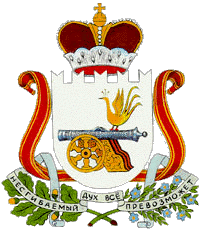 Совет депутатов владимировского  сельского поселенияХиславичского района Смоленской областиРЕШЕНИЕот 21.10.2013 года	                № 20В целях минимизации потерь местного бюджета, связанного со значительным снижением кадастровой стоимости земельных участков с января 2014 года, Совет депутатов Владимировского  сельского поселения Хиславичского района Смоленской области РЕШИЛ:         1. Пункт 5 решения Совета депутатов Владимировского  сельского поселения Хиславичского района Смоленской области от 05.11.2010 года № 29 «Об утверждении размеров ставок земельного налога на территории Владимировского  сельского поселения Хиславичского района Смоленской области» изложить в следующей редакции:0,3 процента в отношении земельных участков:-  отнесенных к землям сельскохозяйственного назначения или к землям в составе зон сельскохозяйственного использования в населенных пунктах и используемых для сельскохозяйственного производства;- занятых жилищным фондом и объектами инженерной инфраструктуры жилищно-коммунального комплекса (за исключением доли в праве на земельный  участок, приходящейся на объект не относящийся к жилищному фонду и к объектам инженерной инфраструктуры жилищно-коммунального комплекса) или приобретенных (предоставленных) для жилищного строительства;- приобретенных (предоставленных) для личного подсобного хозяйства, садоводства, огородничества или животноводства, а также дачного хозяйства; - ограниченных в обороте в соответствии с законодательством Российской Федерации, предоставленных для обеспечения обороны, безопасности и таможенных нужд; 2) 1.5 процента в отношении прочих земельных участков.    	3. Решение опубликовать в средствах массовой информации не позднее 1 декабря 2013 года.    	4. Настоящее решение вступает в силу не ранее, чем по истечении одного месяца со дня его официального опубликования и не ранее 1-го числа очередного налогового периода.Глава муниципального образованияВладимировского  сельского поселенияХиславичского района Смоленской области                                 В.К. ПусенковО  внесении  изменений  в  решениеот 05.11.2010 года № 29 «Об утверждении размеров ставок земельного налога на территории Владимировского сельского поселения Хиславичского района Смоленской области»							